Załącznik nr 7 do SWZOpis przedmiotu zamówieniadla zadania:Dostawy związane z utrzymaniem szlaku żeglownego na terenie RZGW Kraków
 - utrzymanie szlaku żeglugowego - zakupy  -  część 1 Przedmiotem zamówienia jest zakup dla wymiany oznakowania szlaku żeglownego na śródlądowej drodze wodnej górnej Wisły od km 63+000 (rejon Tyńca) do km 81+700 (dolne stanowisko stopnia wodnego Dąbie). ZNAKI NAWIGACYJNE BRZEGOWE I INFORMACYJNECharakterystyka znaków:znaki i bakeny wraz z wyposażeniem powinny być fabrycznie nowe,znaki powinny być wykonane zgodnie z rozporządzeniem Ministra Infrastruktury z dnia 28 kwietnia 2003 r. w sprawie przepisów żeglugowych na śródlądowych drogach wodnych,lico znaku winno być pokryte folią odblaskową III generacji. Folie odblaskowe powinny wykazywać pełne związanie z tarczą znaku przez cały okres wymaganej trwałości znaku. Niedopuszczalne są lokalne niedoklejenia, odklejania, złuszczenia lub odstawanie folii na krawędziach tarczy znaku oraz na jego powierzchni,tarcza znaku jednostronnego (dotyczy również znaków pomocniczych) powinna być wykonana z blachy stalowej grubości co najmniej 2,0 mm. Tarcza znaku powinna być zabezpieczona przed korozją poprzez obustronne cynkowanie ogniowe. Krawędzie tarczy powinny być podwójne gięte, muszą być równe i nieostre. Przed ocynkowaniem, do tarczy znaku należy przyspawać listwy montażowe (uchwyty), które winny być dopasowane do słupów (profil 100x100x3 mm) na których będą montowane znaki,tarcza znaku dwustronnego (znaki III A.1; III A.2; III B.1; III B.2) powinna być wykonana z blachy grubości co najmniej 3,0 mm i zabezpieczona przed korozją za pomocą cynkowania ogniowego. Krawędzie tarczy winny być równe i nieostre bez gięcia,tablice informacyjne dla SW Dąbie i SW Kościuszko winny być wykonane z płyty kompozytowej odblaskowej o wymiarze 300x120 cm. Wizualizacją tablic przedstawiono w załączniku nr 1A do niniejszego opisu,znaki winny być odporne na  działanie  czynników atmosferycznych, nie mogą ulegać odkształceniom, blaknąć i odbarwiać się,tylna strona znaków powinna być płaska umożliwiająca przymocowanie znaków do profili stalowych. Tylna powierzchnia znaków (dotyczy znaków jednostronnych i pomocniczych) powinna być pokryta kolorem RAL 7042 (szary drogowy A),znaki brzegowe przebiegu szlaku żeglownego III A.1; III A.2; III B.1; III B.2 należy wykonać jako dwustronnie pokryte folią odblaskową III generacji,folia odblaskowa III generacji winna być dostarczona w kolorach : białym, żółtym, zielonym, czerwonym i czarnym, wygląd i wymiary znaków przedstawiono w załączniku nr 1B do niniejszego opisu,tekst: czcionka bezszeryfowa (Arial),kolory, jakie powinny być zastosowane dla znaków nawigacyjnych :kolor czerwony - RAL 3020,kolor zielony - RAL 6024,kolor żółty - RAL 1023, kolor biały - RAL 9016, kolor czarny - RAL 9017.Ilość i rodzaj znaków oraz tablic informacyjnych została określona w Kosztorysie ofertowym stanowiącym załącznik nr 3A do SWZ. konstrukcję wsporczą dla znaku (słup) stanowi kształtownik stalowy ocynkowany o przekroju 100x100x3 mm i długości 600 cm. Powierzchnia powłoki ocynkowanej powinna być jednorodna pod względem ziarnistości, nie może ona wykazywać widocznych wad jak rysy, pęknięcia, pęcherze lub odstawanie powłoki od podłoża,elementy do montażu znaków (śruby, nakrętki, uchwyty, listwy, systemy mocowania, zabezpieczenia itp.) winny być wykonane ze stali ocynkowanej, powinny być czyste, gładkie, bez pęknięć, naderwań, rozwarstwień i wypukłych karbów.BAKENY (PŁAWY) NAWIGACYJNE CZERWONE I ZIELONECharakterystyka bakenów (pław):Bakeny powinny być wykonane zgodne z rozporządzeniem Ministra Infrastruktury z dnia 28 kwietnia 2003 r. w sprawie przepisów żeglugowych na śródlądowych drogach wodnych. Baken musi charakteryzować się następującymi parametrami technicznymi:a/ konstrukcją musi być przystosowany do wód płynących,b/ oznakowany folią odblaskowa III generacji (w przypadku pławy stożkowej/walcowej dopuszcza się zastosowanie folii odblaskowej jedynie w formie paska wokół tej pławy, przy czym szerokość paska nie może być mniejsza niż 140 mm),c/ nadruk na powierzchni zewnętrznej „ZARZĄD ZLEWNI W KRAKOWIE”,d/ baken walcowy - kolor czerwony RAL 3024, na wody płynące, średnica 500 mm, wys. 900 mm,e/ baken stożkowy - kolor zielony RAL 6037 na wody płynące, średnica 500 mm, wys. 1100 mm,f/ bakeny należy wykonać z PE (polietylenu) wysokiej gęstości, barwionego w masie,g/ odznaczać się dużą wytrzymałością mechaniczną,h/ waga łącznie z balastem nie przekraczająca 25 kg,i/ wyposażony w krętlik,j/ elementy metalowe muszą być wykonane ze stali nierdzewnej,k/ balast wyważający go w wodzie w pozycji pionowej,l/ nienasiąkliwość,ł/ odporność na temperaturę do –40 OC,m/ trwałość barwy,n/ bez wypełnienia,o/ w górnej części muszą być wykonane dwa ucha do ściągania bosakiem lub uchwycenia rękami,p/ znaki pływające muszą być wykonane zgodnie z obowiązującymi przepisami oraz zasadami budowy obiektów pływających.Warunki wykonania zamówieniaZnaki wraz z wyposażeniem bakeny, tablice informacyjne, folię odblaskową III generacji oraz słupy należy dostarczyć do budynku Nadzoru Wodnego w Krakowie mieszczącym się w msc. 
Kryspinów 278, 32-060 Liszki, woj. małopolskie.Załączniki :Załącznik nr 1A - Wizualizacja tablic,Załącznik nr 1B - Wygląd i wymiary znaków.Załącznik nr 1A Wizualizacja tablicWizualizacja tablic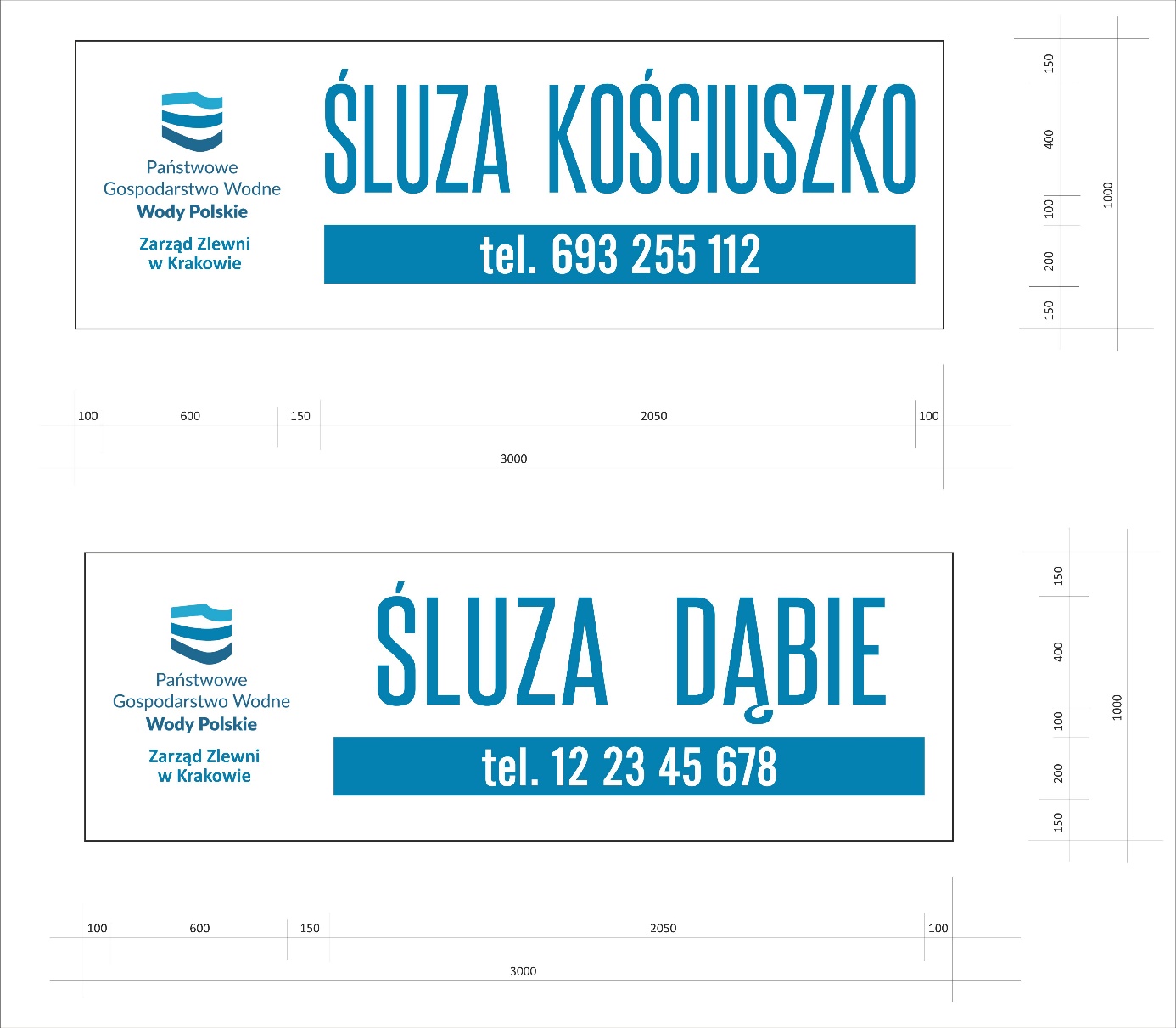 	Załącznik nr 1B Wygląd i wymiary znakówWygląd i wymiary znakówA.1 – Zakaz przejścia (znak ogólny) tablica  – 11 szt. - znak jednostronny, strona tylna płaska (malowana jednolitym kolorem z wyłączeniem czerwonego).  - folia III generacji.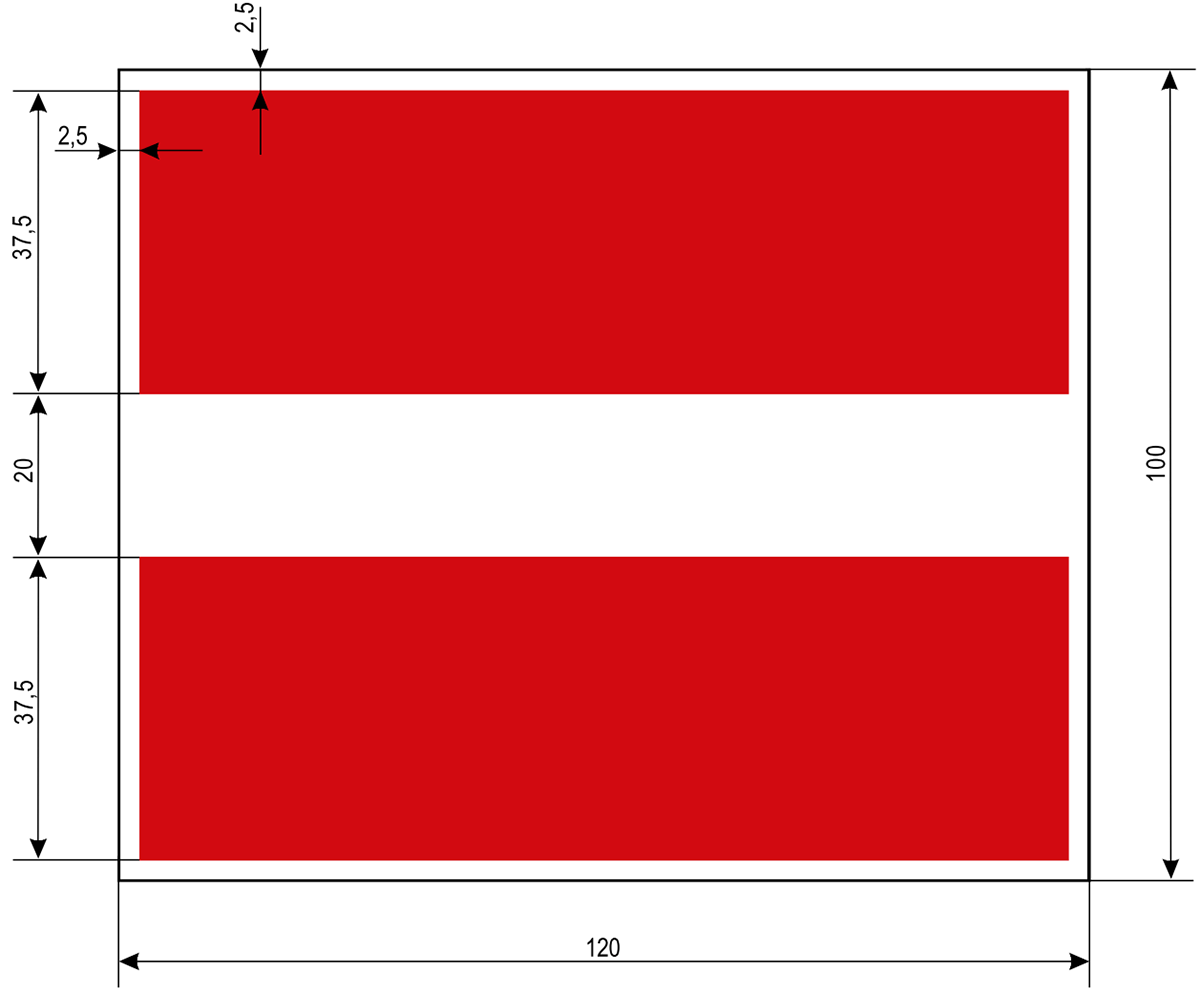 A.5 Zakaz postoju (na kotwicy lub na cumach przy brzegu)  – 9 szt. - znak jednostronny, strona tylna płaska (malowana jednolitym kolorem z wyłączeniem czerwonego - folia III generacji.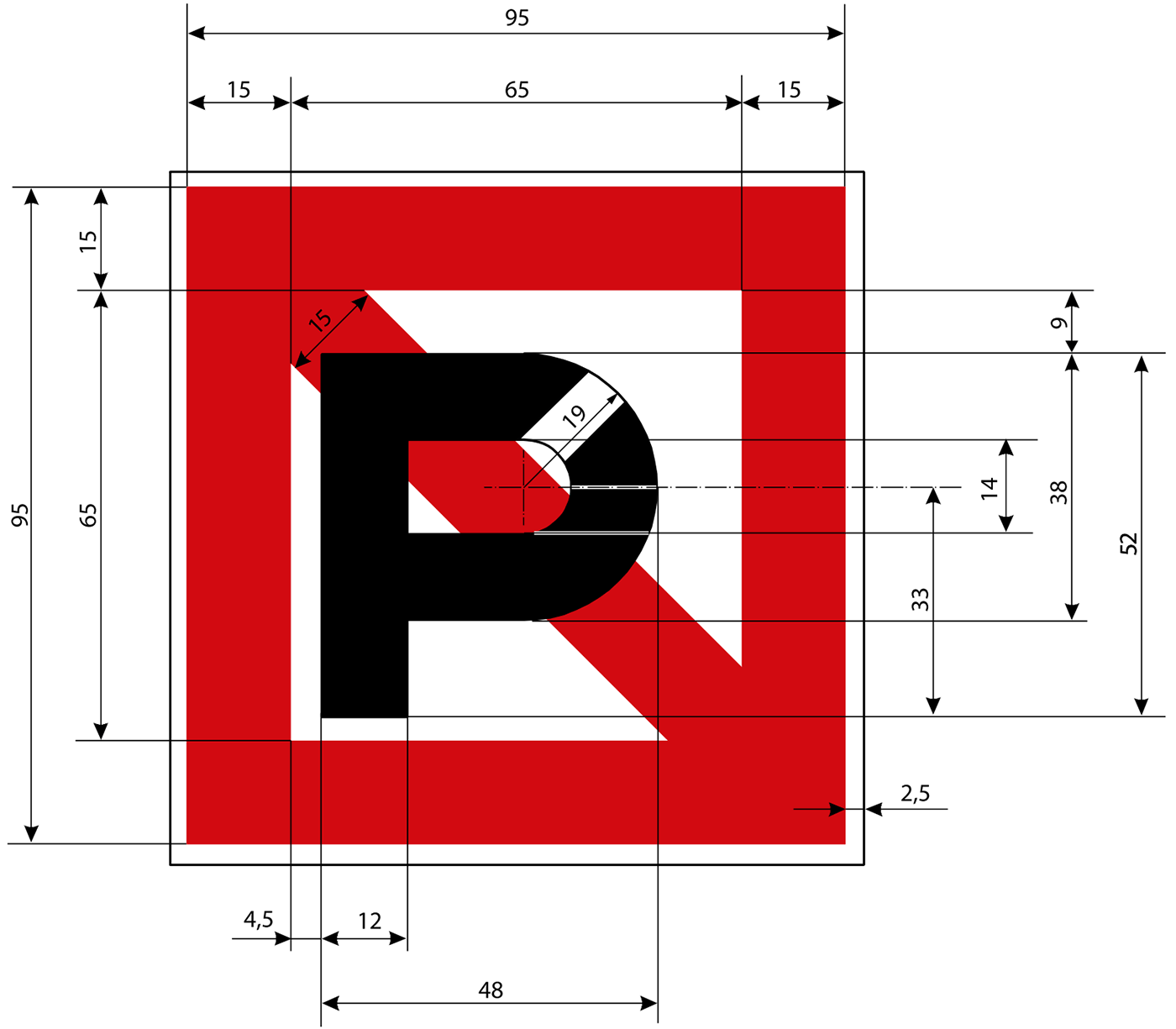 A.6 – Zakaz kotwiczenia, wleczenia kotwicy, łańcucha lub liny  – 17 szt. - znak jednostronny, strona tylna płaska (malowana jednolitym kolorem z wyłączeniem czerwonego).  - folia III generacji.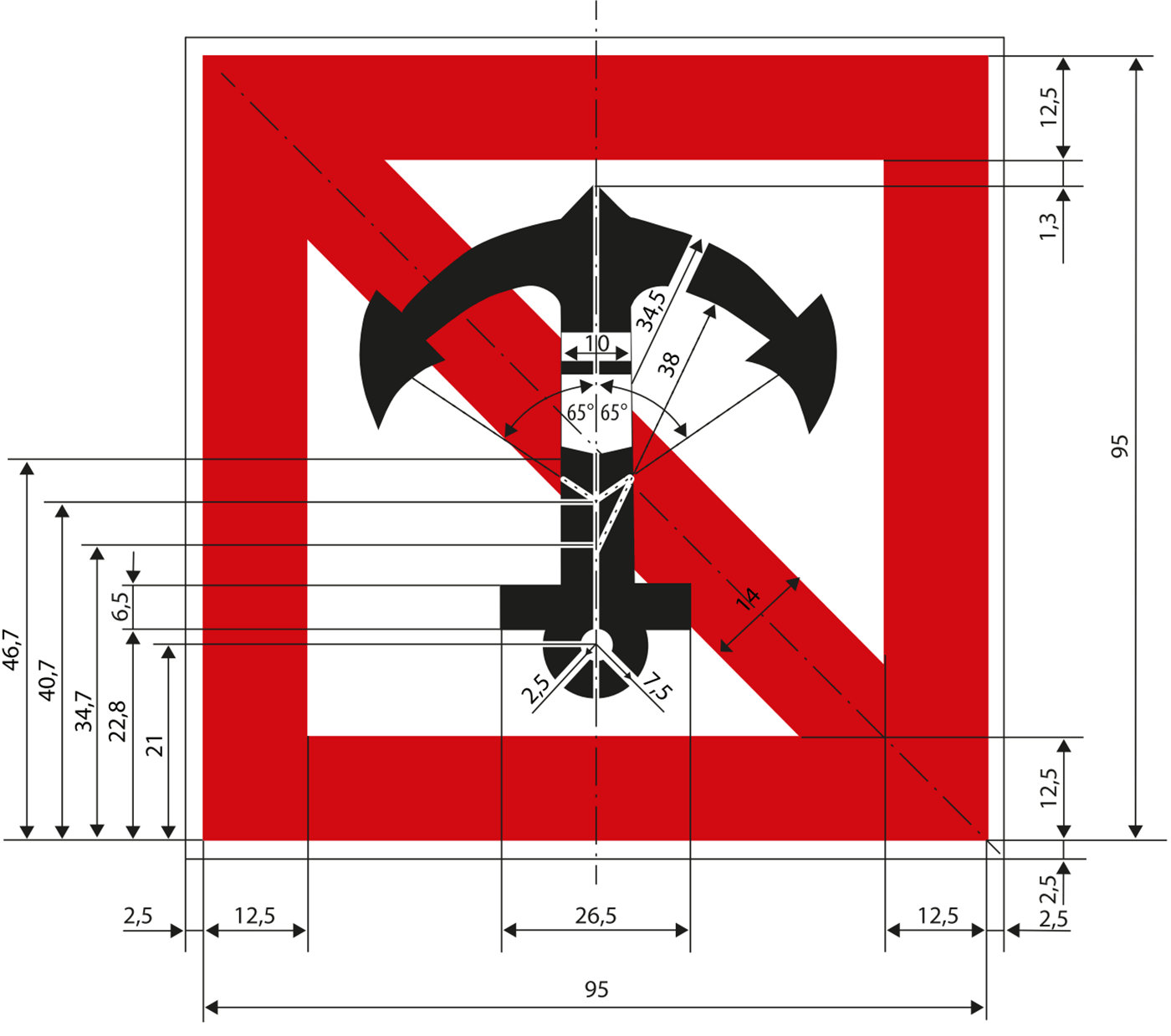 A.9 – Zakaz wytwarzania fali  – 9 szt. - znak jednostronny, strona tylna płaska (malowana jednolitym kolorem z wyłączeniem czerwonego - folia III generacji.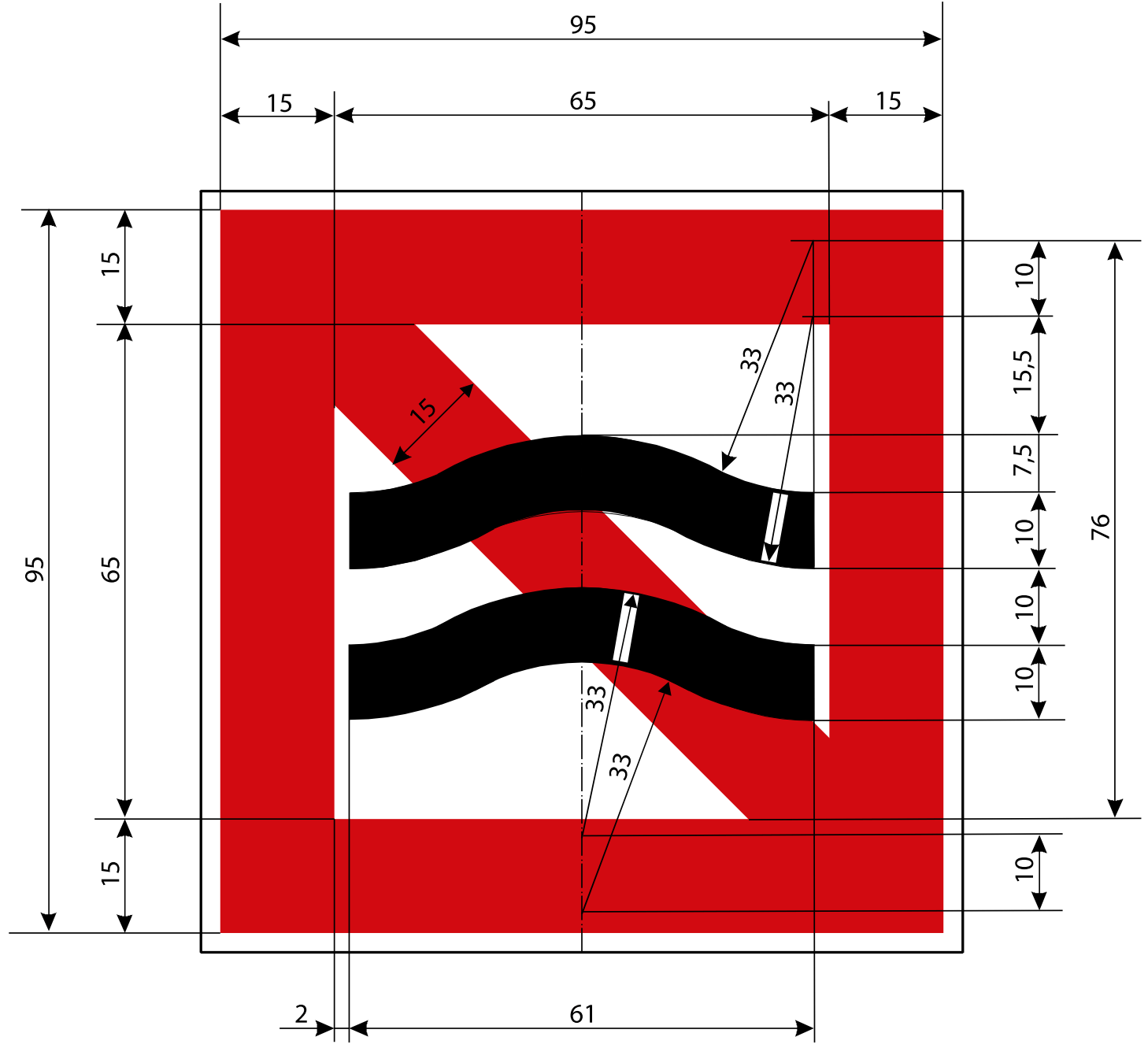 B.1 – Nakaz ruchu w kierunku wskazanym przez znak – 4 szt. - znak jednostronny, strona tylna płaska (malowana jednolitym kolorem z wyłączeniem czerwonego).  - folia III generacji.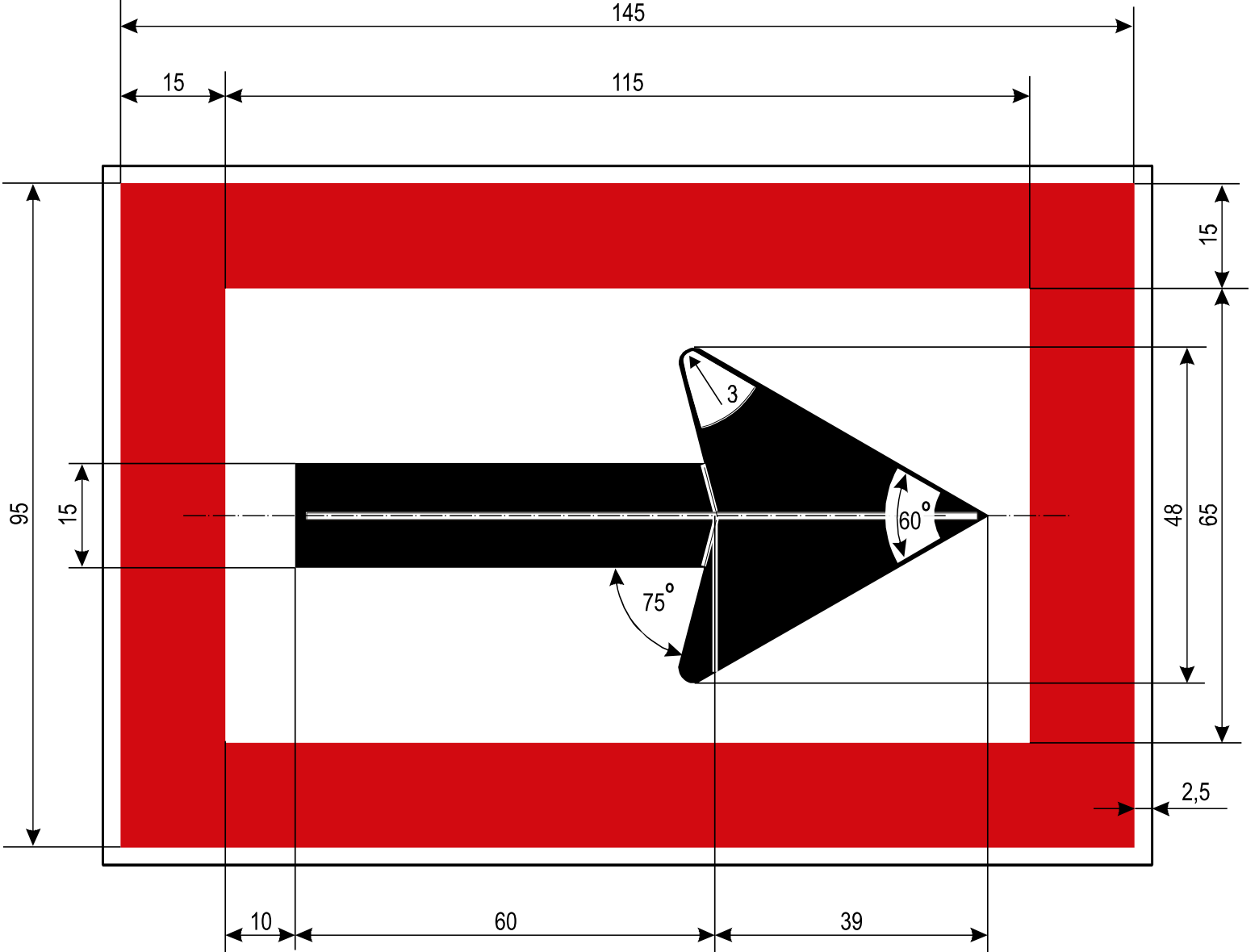 B.5 – Nakaz zatrzymania statku w warunkach określonych przepisami – 4 szt. - znak jednostronny, strona tylna płaska (malowana jednolitym kolorem z wyłączeniem czerwonego).  - folia III generacji.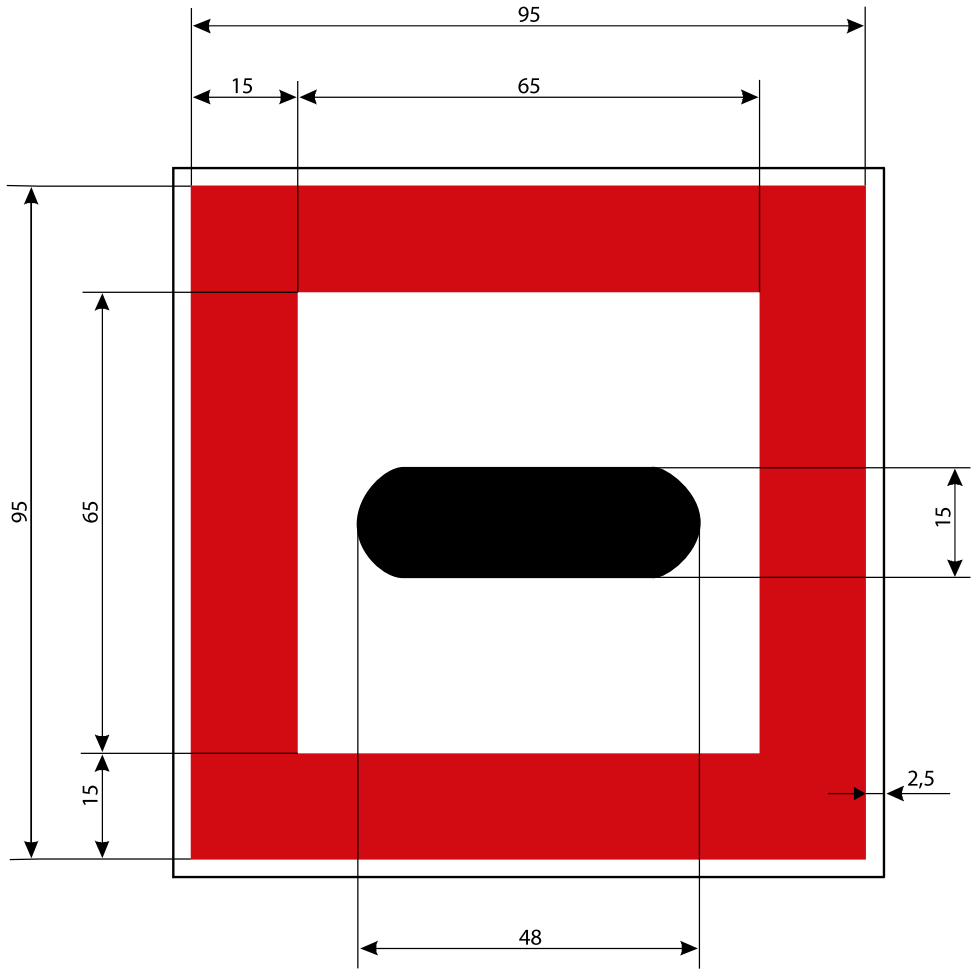 B.7 – Nakaz nadania sygnału dźwiękowego – 4 szt. - znak jednostronny, strona tylna płaska (malowana jednolitym kolorem z wyłączeniem czerwonego).  - folia III generacji.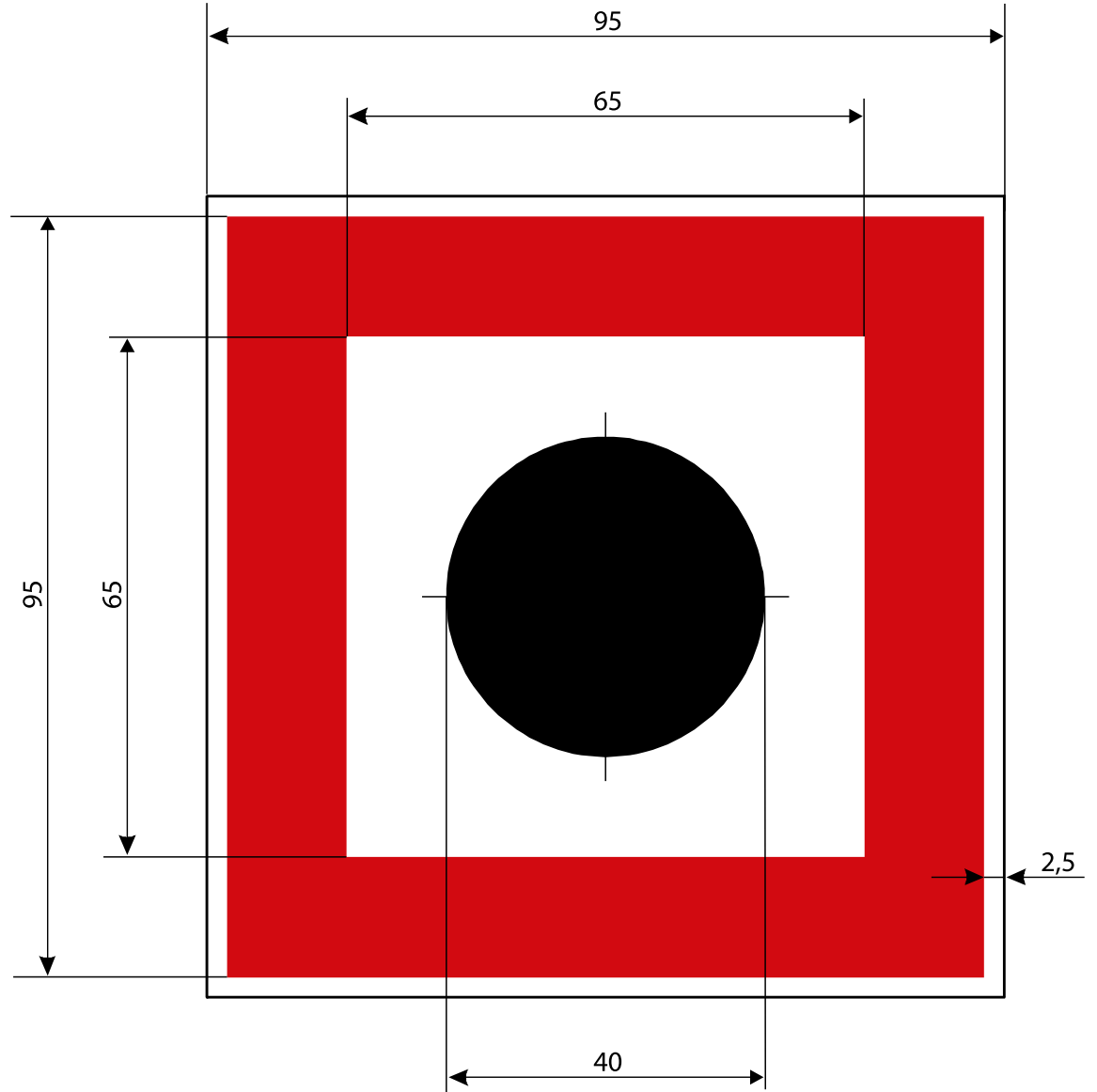 B.8 – Nakaz zachowania szczególnej ostrożności – 2 szt. - znak jednostronny, strona tylna płaska (malowana jednolitym kolorem z wyłączeniem czerwonego).  - folia III generacji.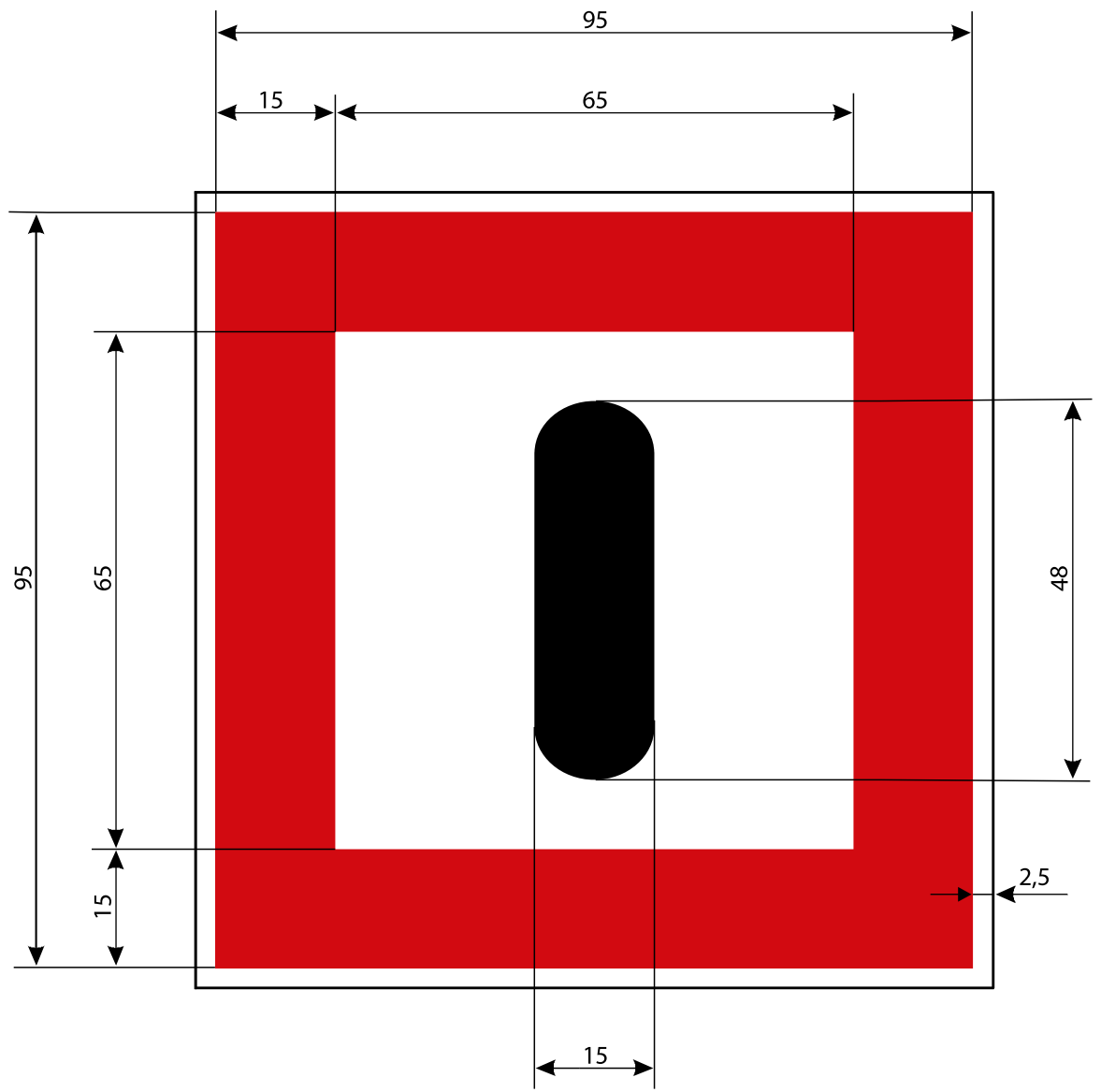 B.9a - Nakaz zachowania szczególnej ostrożności. Wyjście na główną drogę dozwolone, gdy nie zmusi to statków na tej drodze do zmiany kursu lub prędkości – 1 szt. - znak jednostronny, strona tylna płaska (malowana jednolitym kolorem z wyłączeniem czerwonego).  - folia III generacji.	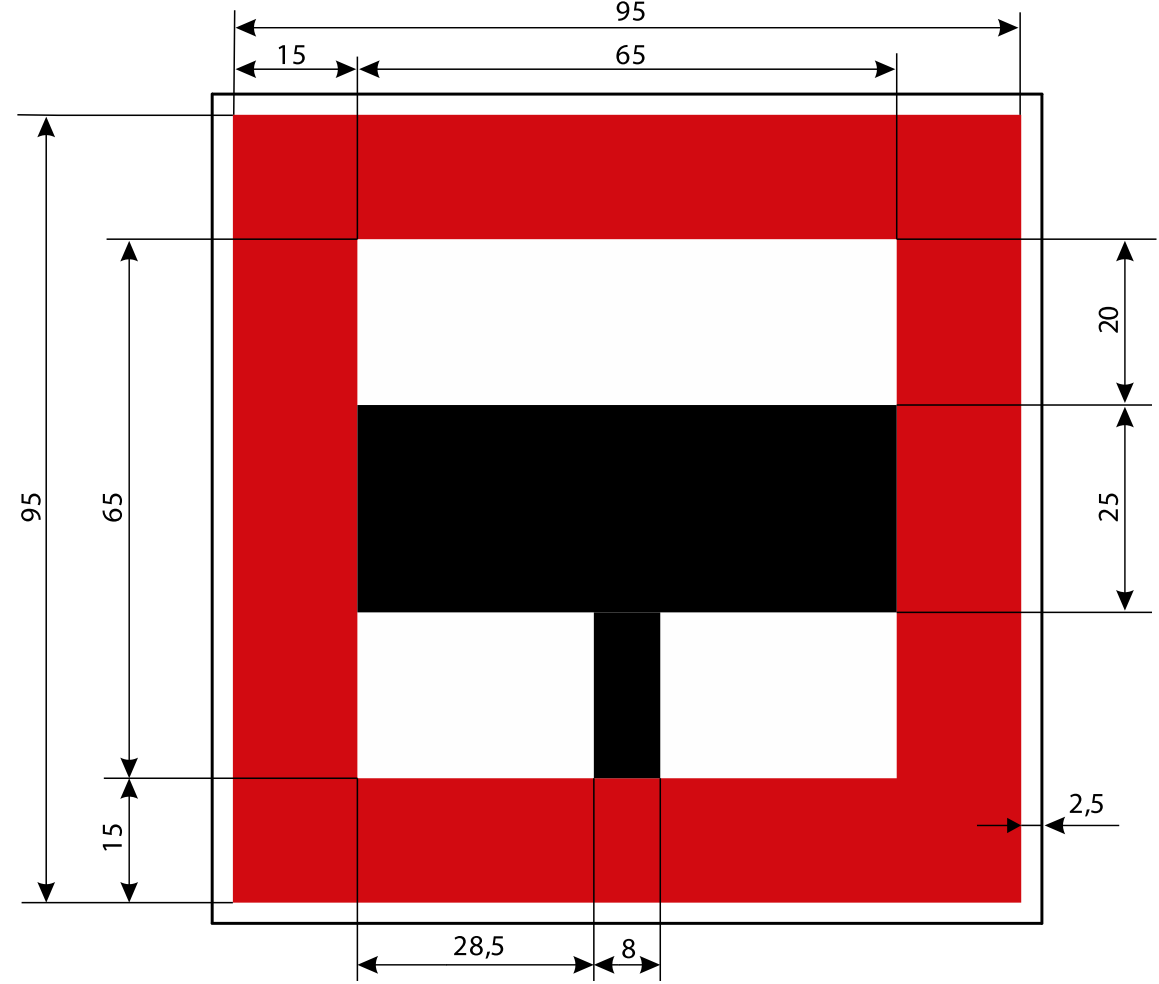 C.2 - Ograniczenie wysokości prześwitu nad zwierciadłem wody (tj. „7,15”) – 2 szt. - znak jednostronny, strona tylna płaska (malowana jednolitym kolorem z wyłączeniem czerwonego).  - folia III generacji.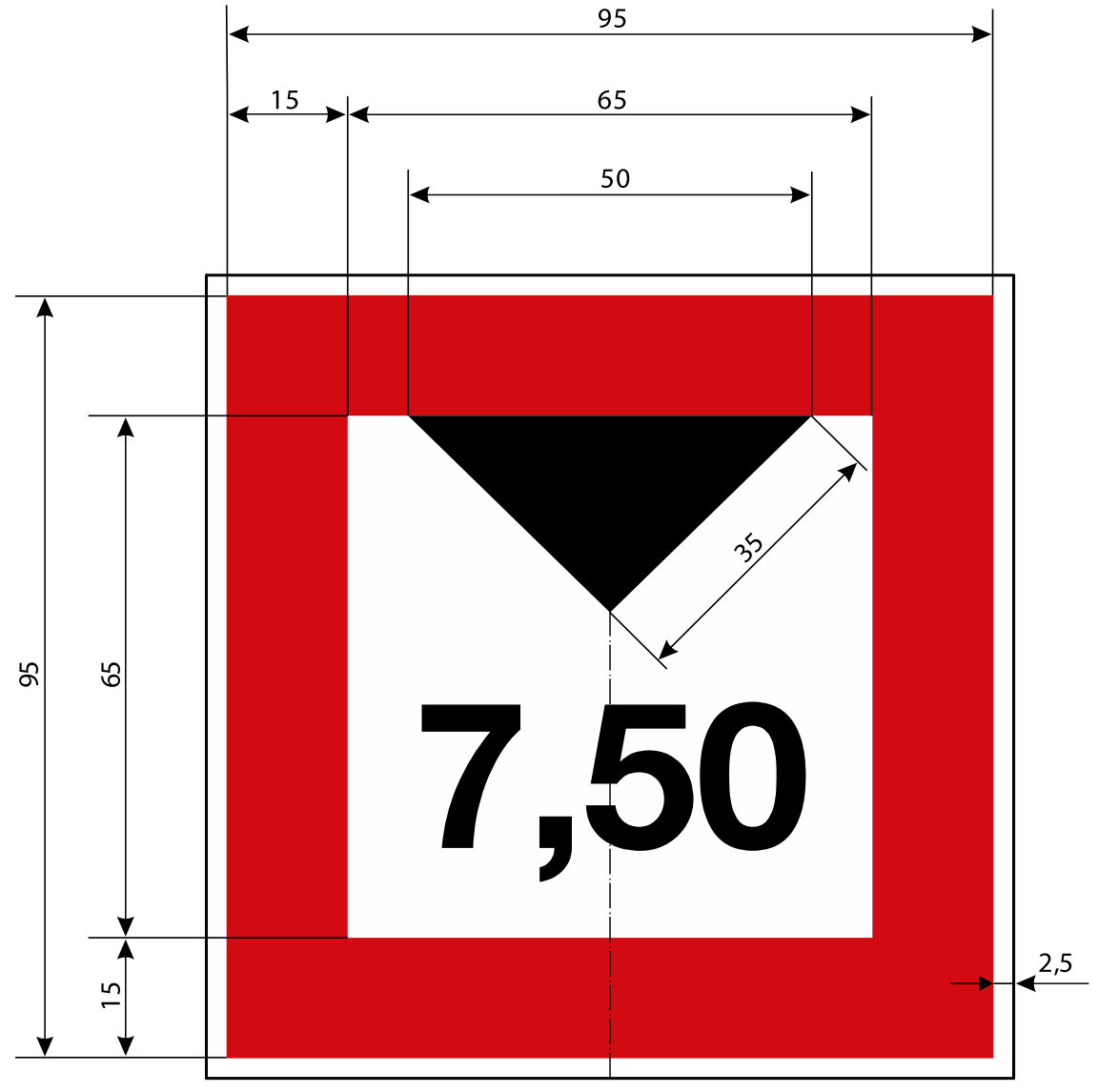 C.5 – Granica szlaku żeglownego oddalona od prawego (lewego) brzegu, w metrach podanych liczbą na znaku (tj. „40”). Statki powinny przechodzić w odległości większej – 2 szt. - znak jednostronny, strona tylna płaska (malowana jednolitym kolorem z wyłączeniem czerwonego).  - folia III generacji.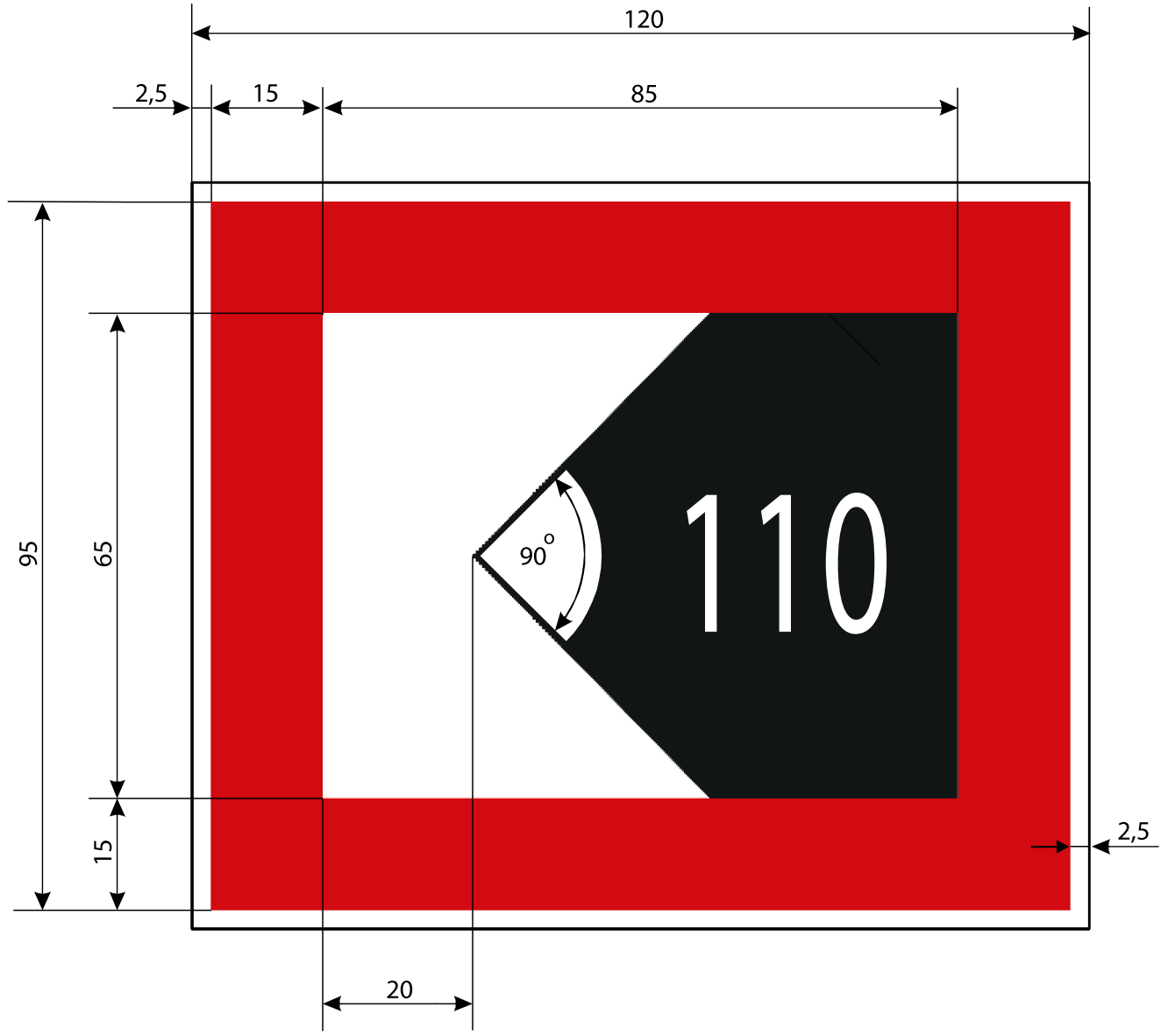 E.1 – Zezwolenie przejścia (znak ogólny) – 1 szt.- znak jednostronny, strona tylna płaska (malowana jednolitym kolorem z wyłączeniem czerwonego).  - folia III generacji.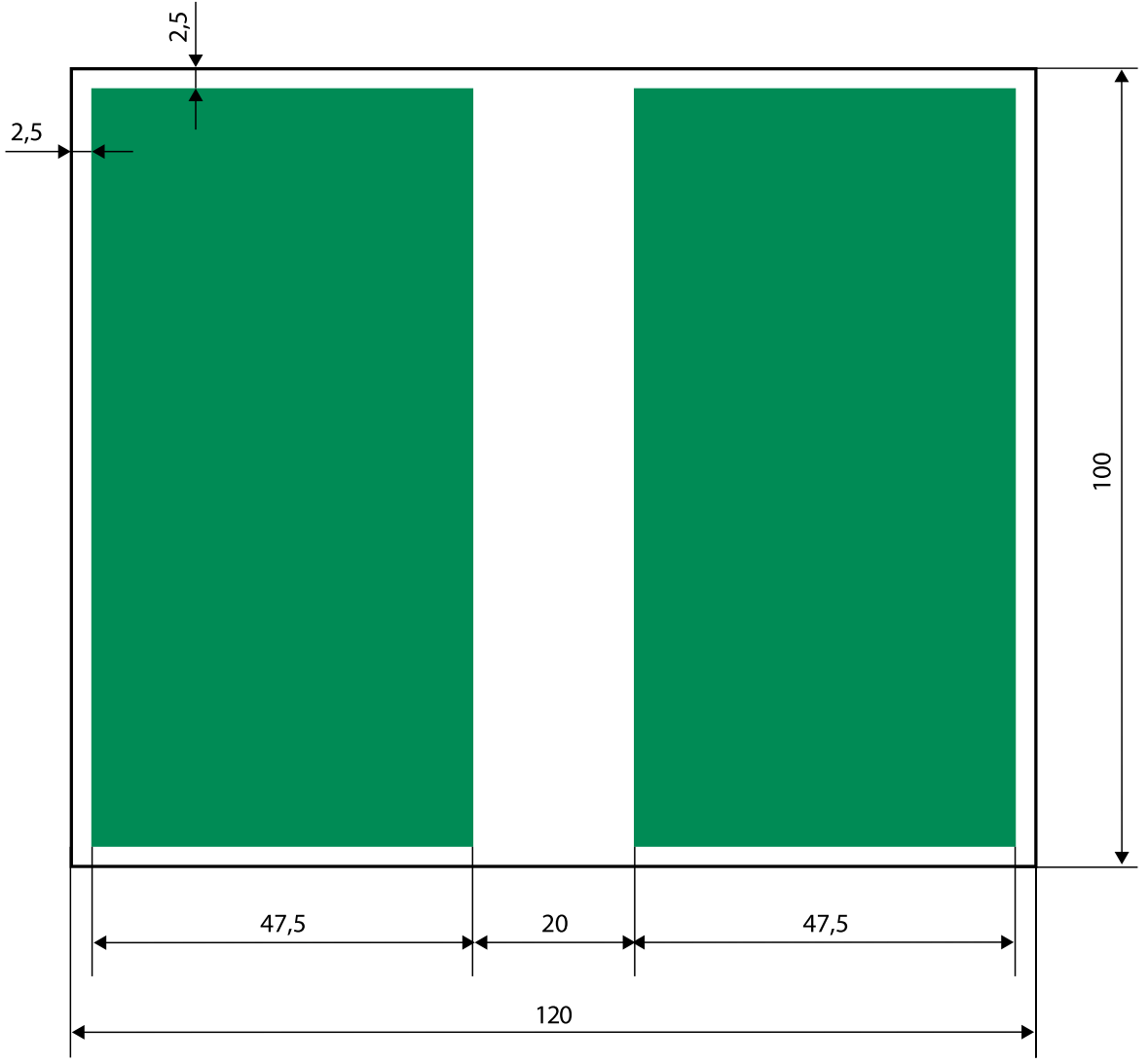 E.3 – Jaz w bliskiej odległości – 4 szt. - znak jednostronny, strona tylna płaska (malowana jednolitym kolorem z wyłączeniem czerwonego).  - folia III generacji.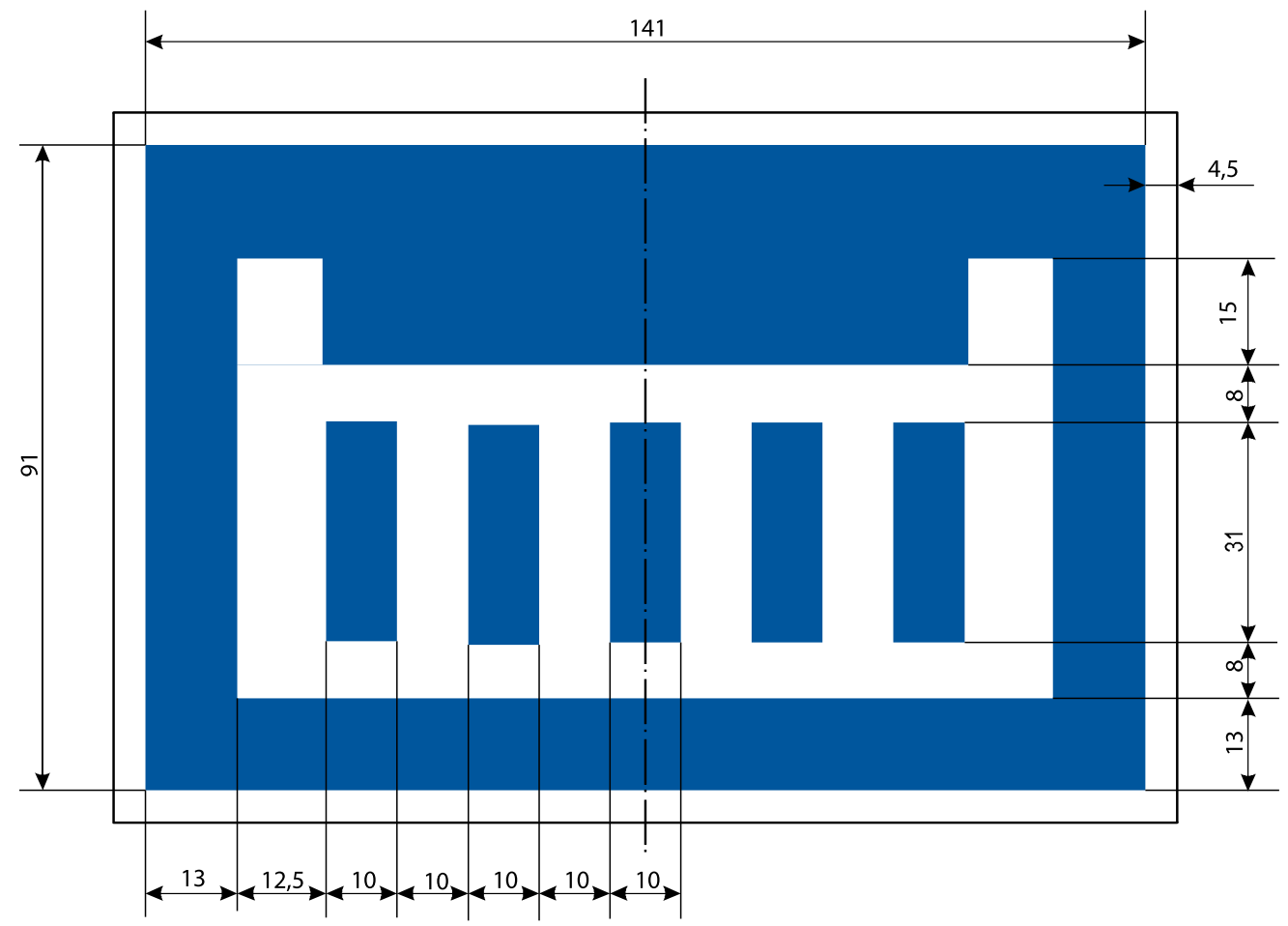 E.5 – Zezwolenie na postój (na kotwicy lub na cumach przy brzegu) – 4 szt. - znak jednostronny, strona tylna płaska (malowana jednolitym kolorem z wyłączeniem czerwonego).  - folia III generacji.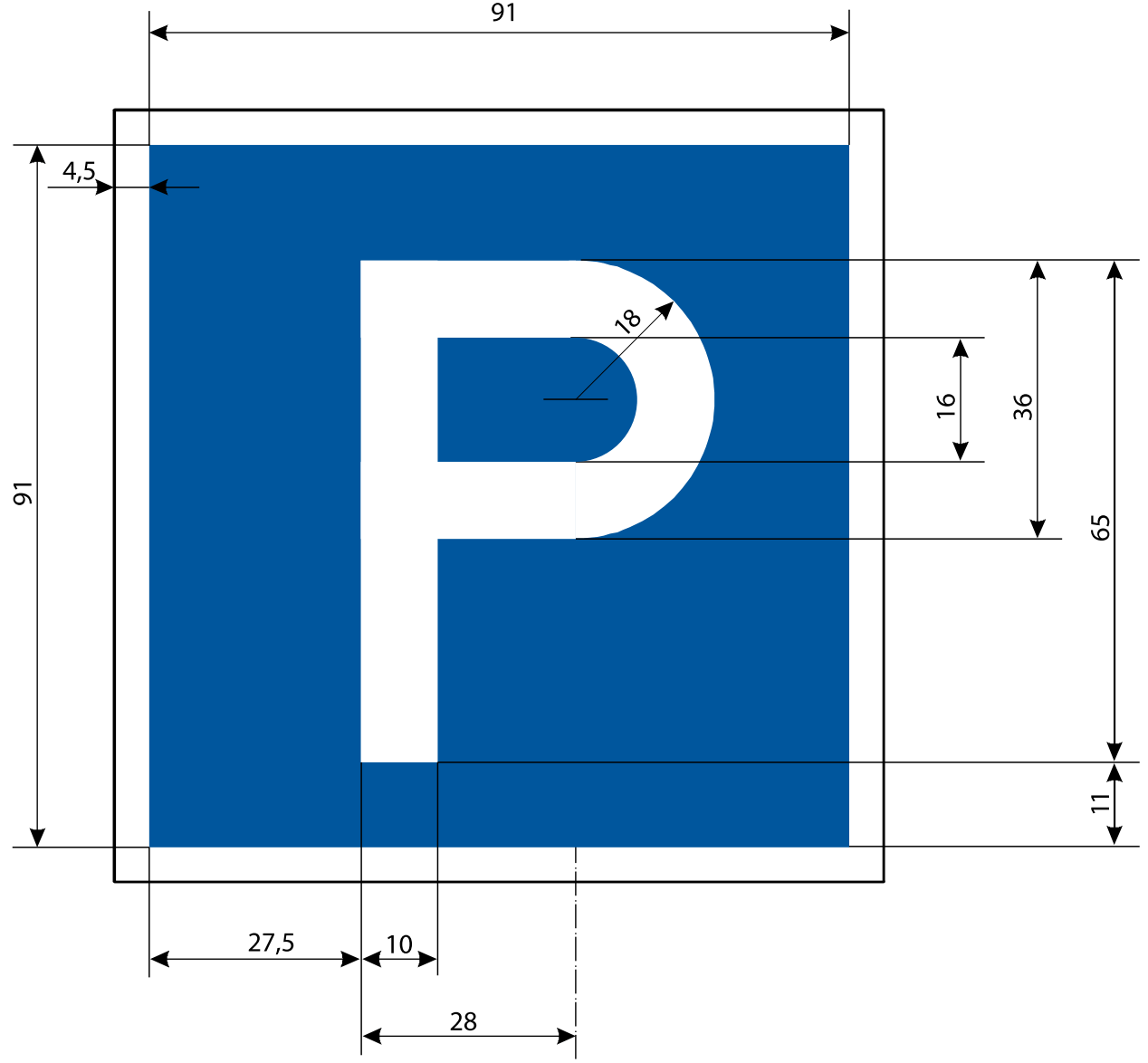 E.5.3 – Zezwolenie na postój, burta przy burcie, w maksymalnej liczbie podanej na znaku (tj.”II”)  – 10 szt.- znak jednostronny, strona tylna płaska (malowana jednolitym kolorem z wyłączeniem czerwonego).  - folia III generacji.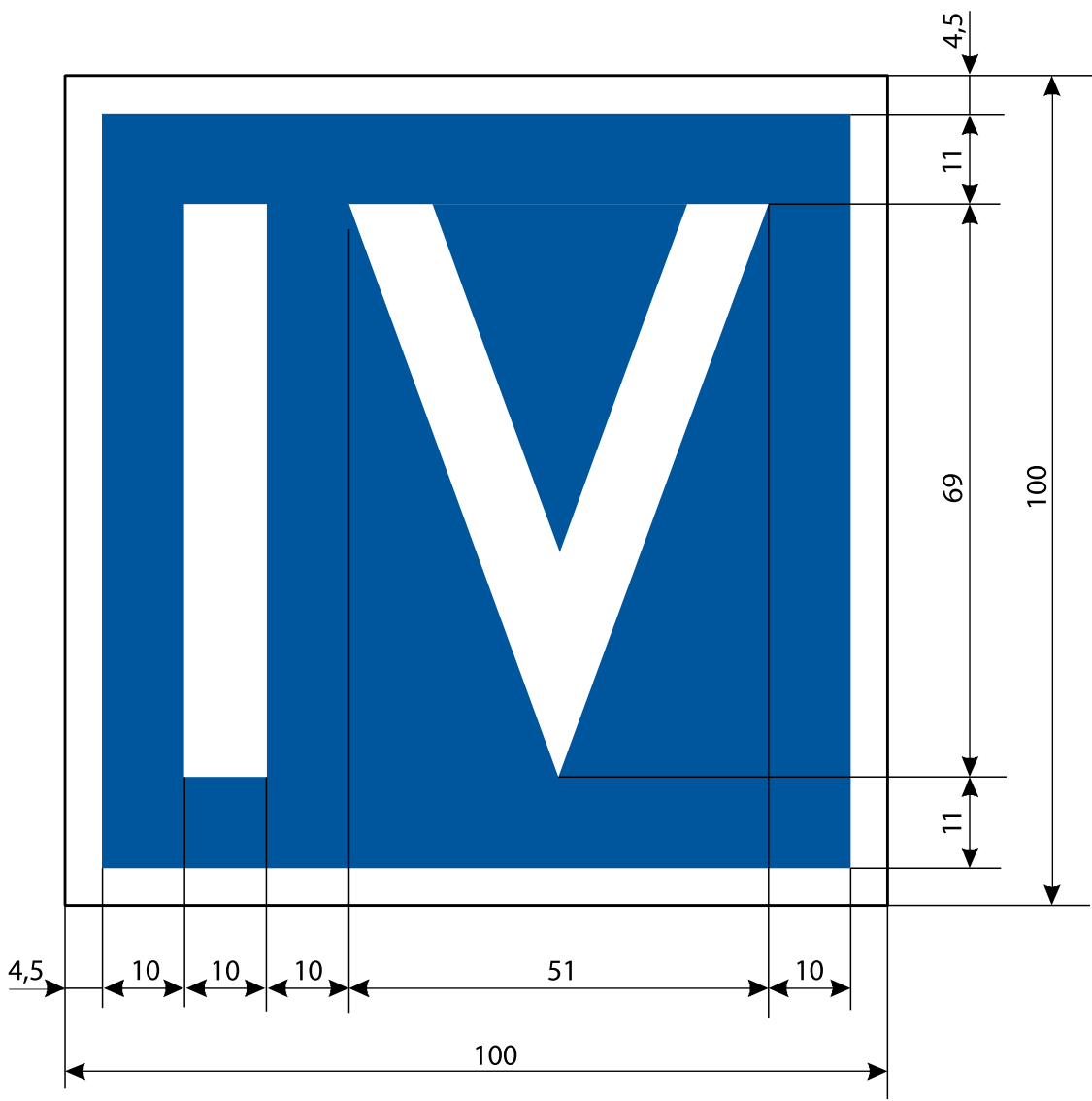 E.7 – Zezwolenie na cumowanie do brzegu)  – 8 szt. - znak jednostronny, strona tylna płaska (malowana jednolitym kolorem z wyłączeniem czerwonego).  - folia III generacji.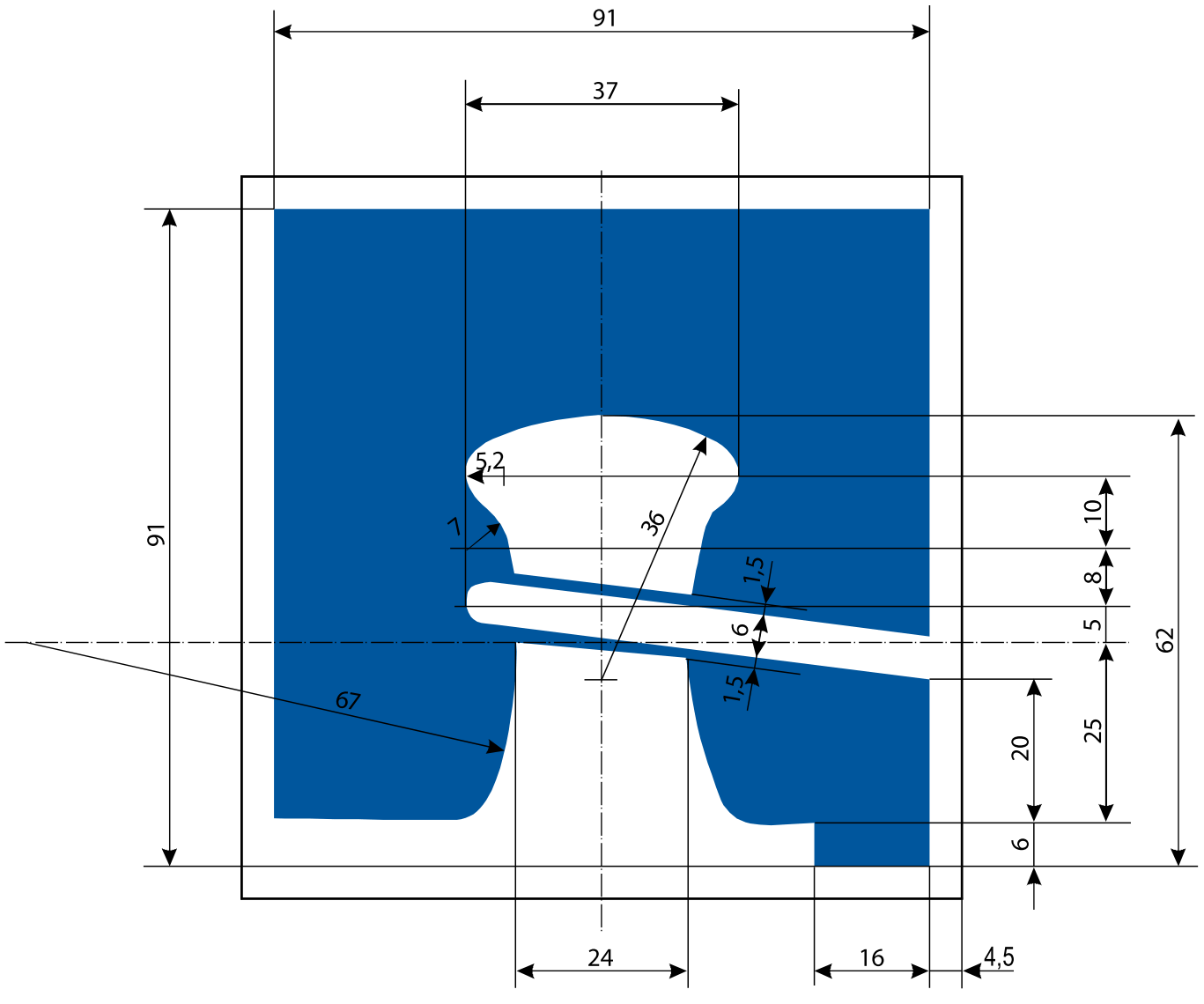 E.23 – Wskazanie kanału radiotelefonicznego, na którym można uzyskać informacje nawigacyjne (tj. „8 i9”) – 3 szt. - znak jednostronny, strona tylna płaska (malowana jednolitym kolorem z wyłączeniem czerwonego).  - folia III generacji.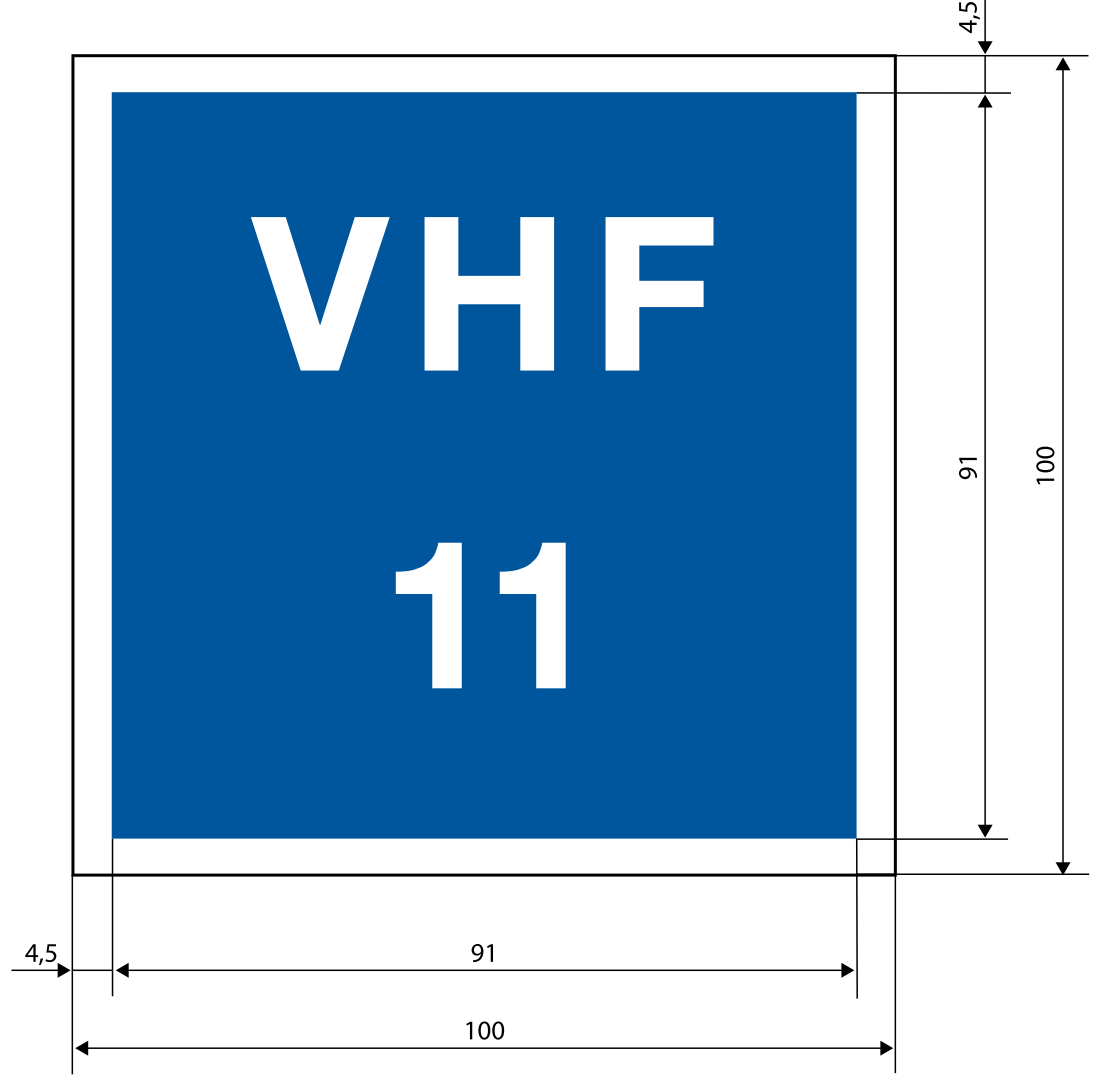 Znaki pomocnicze – 31 szt. - znak jednostronny, strona tylna płaska (malowana jednolitym kolorem z wyłączeniem czerwonego).  - folia III generacji.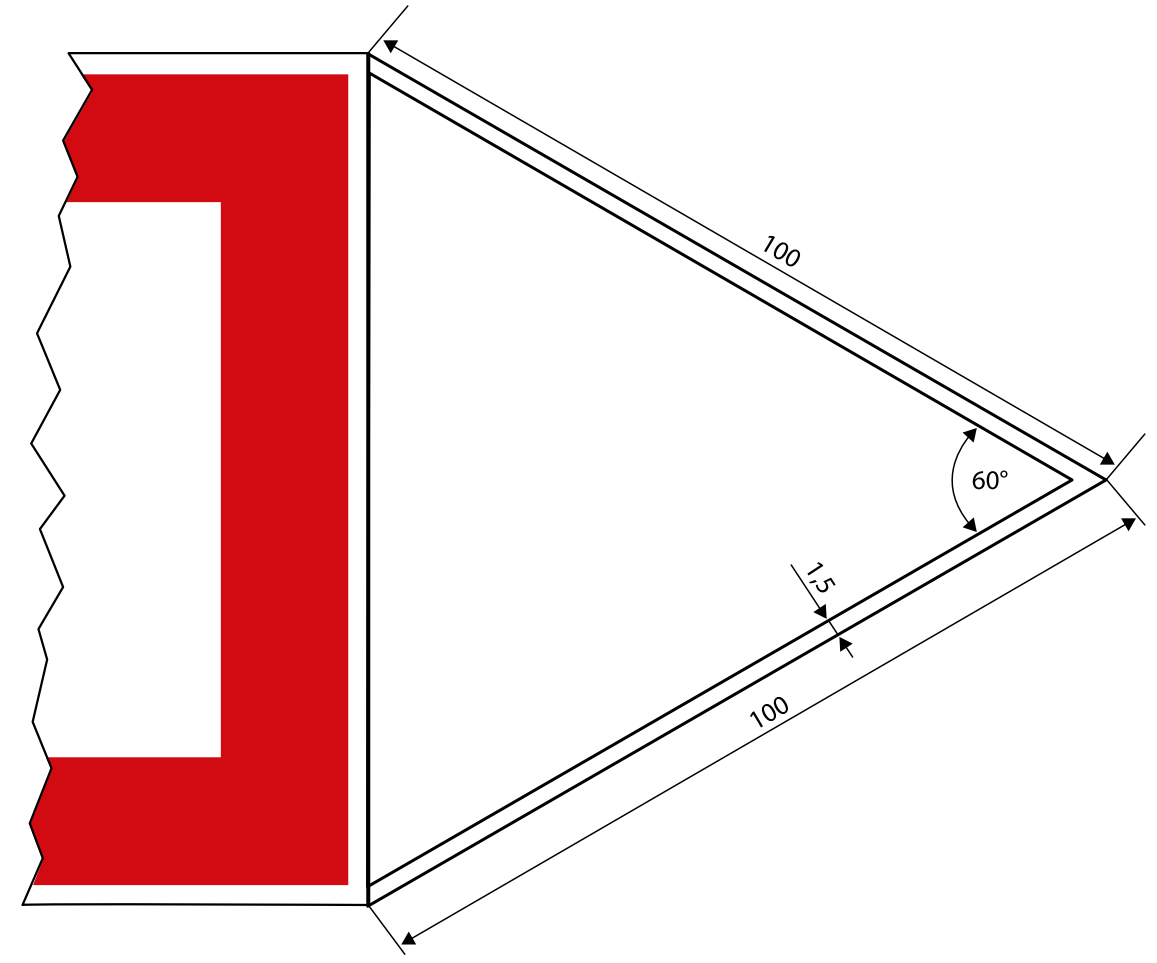 Znaki pomocnicze – szt. 18 - znak jednostronny, strona tylna płaska (malowana jednolitym kolorem z wyłączeniem czerwonego).  - folia III generacji.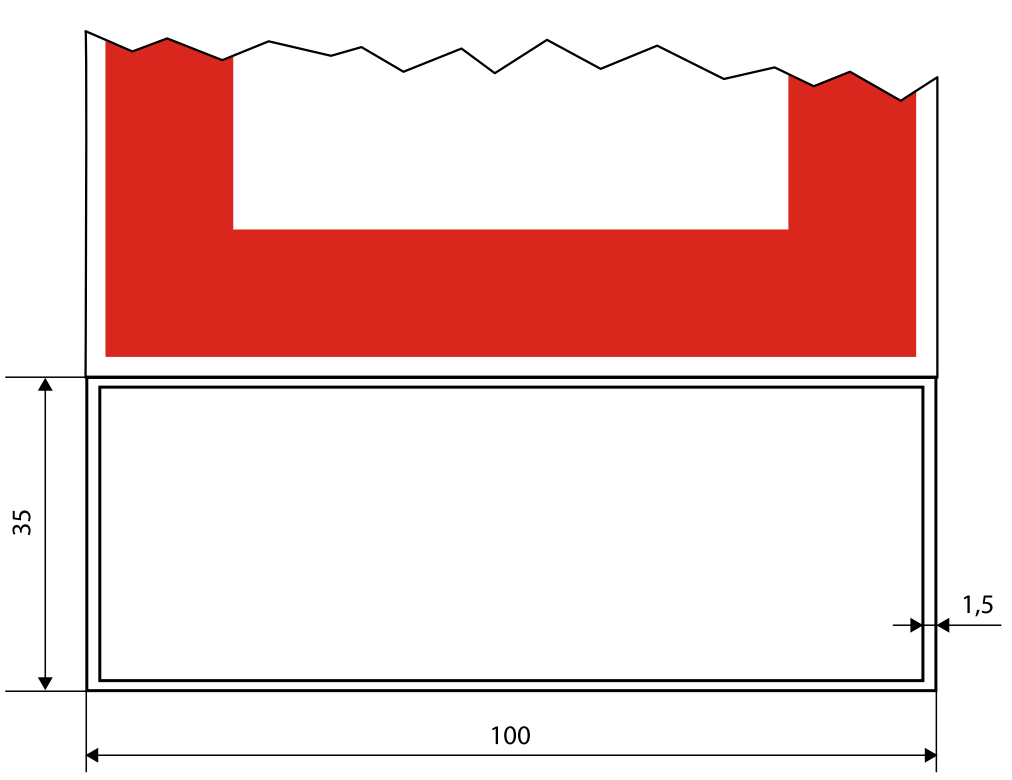 III.A.1 –  Znak brzegowy kwadrat rama czerwona – 12 szt.  - wymiary 100 x 100 cm, szerokość boku , - znak dwustronny,  - folia III generacji.III.A.2 – Znak brzegowy romb rama zielona – 17 szt.  - wymiary 100 x 100 cm, szerokość boku , - znak dwustronny,- folia III generacji.III.B.1 –  Znak brzegowy przejścia krzyż żółty (krzyż świętego Jerzego) – 7 szt.  - wymiary 100 x 100 cm, szerokość ramienia , - znak dwustronny, - folia III generacji.III.B.2 –Znak brzegowy przejścia krzyż żółty (krzyż świętego Andrzeja)- 6 szt. - wymiary 100 x 100 cm, szerokość ramienia ,- znak dwustronny,  - folia III generacji.IV A.1 - Znak miejsc niebezpiecznych i przeszkód żeglugowych Czerwony trójkąt – sztuk 1 - wymiary 100 x 100 cm, - znak jednostronny,  - folia III generacji.IV A.2 - Znak miejsc niebezpiecznych i przeszkód żeglugowych Zielony trójkąt – sztuk 1 - wymiary 100 x 100 cm, - znak jednostronny,  - folia III generacji.